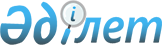 Қарағанды қаласының Ленин көшесін Абай көшесі деп қайта атау туралыҚарағанды облысының әкімдігінің 2020 жылғы 17 қыркүйектегі № 62/01 бірлескен қаулысы және Қарағанды облыстық мәслихатының 2020 жылғы 21 қыркүйектегі № 565 шешімі. Қарағанды облысының Әділет департаментінде 2020 жылғы 28 қыркүйекте № 6049 болып тіркелді
      Қазақстан Республикасының 1993 жылғы 8 желтоқсандағы "Қазақстан Республикасының әкімшілік-аумақтық құрылысы туралы", 2001 жылғы 23 қаңтардағы "Қазақстан Республикасындағы жергілікті мемлекеттік басқару және өзін-өзі басқару туралы" заңдарына сәйкес, Қарағанды қалалық мәслихатының 2020 жылғы 13 қаңтардағы көпшілік тыңдаулар қорытындысы туралы хаттамасы және Қазақстан Республикасы Үкіметінің жанындағы Республикалық ономастика комиссиясының 2020 жылғы 6 тамыздағы қорытындысы негізінде Қарағанды облысының әкімдігі ҚАУЛЫ ЕТЕДІ және Қарағанды облыстық мәслихаты ШЕШІМ ЕТТІ:
      1. Қарағанды қаласының Ленин көшесі Абай көшесі деп қайта аталсын.
      2. Осы Қарағанды облысы әкімдігінің және Қарағанды облыстық мәслихатының бірлескен қаулысы және шешімінің орындалуын бақылау Қарағанды облысы әкімінің жетекшілік жасайтын орынбасарына және Қарағанды облыстық мәслихатының әлеуметтік-мәдени даму және халықты әлеуметтік қорғау жөніндегі тұрақты комиссиясына жүктелсін.
      3. Осы Қарағанды облысы әкімдігінің және Қарағанды облыстық мәслихатының бірлескен қаулысы және шешімі алғашқы ресми жарияланған күнінен кейін күнтізбелік он күн өткен соң қолданысқа енгізіледі.
					© 2012. Қазақстан Республикасы Әділет министрлігінің «Қазақстан Республикасының Заңнама және құқықтық ақпарат институты» ШЖҚ РМК
				
      Қарағанды облысының әкімі

Ж. Қасымбек

      Сессия төрағасы

А. Калыков

      Облыстық мәслихат хатшысы

С. Утешов
